Қазақстан РеспубликасыҚаржы министрінің2015 жылғы 27 сәуірдегі№ 284 бұйрығына54-қосымша«Бюджетпен есеп айырысулар мәртебесі туралы, сондай-ақ әлеуметтік төлемдер туралы жеке шоттынан үзінді көшірме беру» мемлекеттік көрсетілетін қызмет стандарты1. Жалпы ережелер1. «Бюджетпен есеп айырысулар мәртебесі туралы, сондай-ақ әлеуметтік төлемдер туралы жеке шоттынан үзінді көшірме» мемлекеттік көрсетілетін қызметі (бұдан әрі – мемлекеттік көрсетілетін қызмет).2. Мемлекеттік көрсетілетін қызмет стандартын Қазақстан Республикасы Қаржы министрлігі (бұдан әрі – Министрлік) әзірлеген.3. Мемлекеттік қызметті аудандар, қалалар және қалалардағы аудандар бойынша, арнайы экономикалық аймақтар аумақтарындағы Министрліктің Мемлекеттік кірістер комитетінің аумақтық органдары (бұдан әрі – көрсетілетін қызметті беруші) көрсетеді.Бюджетпен есеп айырысулар мәртебесі туралы, сондай-ақ әлеуметтік төлемдер туралы жеке шоттынан үзінді көшірме алу үшін өтініштерді (бұдан ары – салықтық өтініш) қабылдау және мемлекеттік қызмет көрсету нәтижесін беру:1) көрсетілетін қызметті берушінің қызмет көрсету орталығы немесе «Салық төлеушінің кабинеті» (бұдан әрі – Салық төлеушінің кабинеті) веб-қосымшасы арқылы;2) «электрондық үкімет» www.egov.kz веб-порталы (бұдан әрі – портал) арқылы жүзеге асырылады.2. Мемлекеттiк қызмет көрсету тәртiбi4. Мемлекеттiк қызмет көрсету мерзімдері:1) Бюджетпен есеп айырысулар мәртебесі туралы, сондай-ақ әлеуметтік төлемдер туралы жеке шоттынан үзінді көшірмені (бұдан әрі – көшірме) ұсыну – салықтық өтінішті тіркеген күннен бастап 1 (бір) жұмыс күнінен кешіктірмей;2) көрсетілетін қызметті алушының құжаттар топтамасын тапсыруы үшін күтудің рұқсат берілетін уақыты – көрсетілетін қызметті берушіге 20 (жиырма) минут;3) көрсетілетін қызметті алушыға көрсетілетін қызметті берушінің қызмет көрсетуінің рұқсат берілетін уақыты – 20 (жиырма) минут.5. Мемлекеттік қызметті көрсету нысаны: электрондық (толық автоматтандырылған) және (немесе) қағаз түрінде.6. Мемлекеттік қызметті көрсету нәтижесі үзінді көшірмені беру немесе осы мемлекеттік көрсетілетін қызмет стандартының 10-тармағында көрсетілген жағдайларда және негіздемелер бойынша мемлекеттік қызметті көрсетуден бас тартуы туралы уәжделген жауабы болып табылады.Мемлекеттік қызметті көрсету нәтижесін беру нысаны: электрондық және (немесе) қағаз түрінде.Портал арқылы жүгінген кезде мемлекеттік қызмет көрсетудің нәтижесі көрсетілетін қызметті берушінің лауазымды тұлғасының электрондық цифрлық қолымен (бұдан әрі – ЭЦҚ) куәландырылған электрондық құжат нысанында көрсетілетін қызметті алушыға жіберіледі.7. Мемлекеттік қызмет жеке және заңды тұлғаларға (көрсетілетін қызметті алушы) тегін негізде көрсетіледі.8. Жұмыс кестесі:1) көрсетілетін қызметті берушінің – Қазақстан Республикасының еңбек заңнамасына сәйкес демалыс және мереке күндерінен басқа, сағат 13.00-ден 14.30-ға дейін түскі үзіліспен дүйсенбіден бастап жұманы қоса алғанда сағат 9.00-ден 18.30-ға дейін.Өтініштерді қабылдау және мемлекеттік қызметті көрсету нәтижесін беру сағат 13.00-ден 14.30-ға дейін түскі үзіліспен сағат 9.00-ден 17.30-ға дейін жүзеге асырылады.Мемлекеттік көрсетілетін қызмет алдын ала жазылусыз және жеделдетілген қызмет көрсетусіз кезек күту тәртібімен көрсетіледі.2) порталдың – жөндеу жұмыстарын жүргізуге байланысты техникалық үзілістерді қоспағанда тәулік бойы (көрсетілетін қызметті алушы жұмыс уақыты аяқталғаннан кейін, Қазақстан Республикасының еңбек заңнамасына сәйкес демалыс және мереке күндері жүгінген жағдайда, өтінішті қабылдау және мемлекеттік қызметті көрсету нәтижесін беру келесі жұмыс күні жүзеге асырылады).9. Көрсетілетін қызметті алушы не нотариат куәландырған сенімхат бойынша оның өкілі жүгінген кезде мемлекеттік қызмет көрсету үшін қажетті құжаттар тізбесі:көрсетілетін қызметті берушіге (келу тәртібімен немесе пошта арқылы):осы мемлекеттік көрсетілетін қызмет стандартына қосымшаға сәйкес нысан бойынша салықтық өтініш.Көрсетілетін қызметті алушының жеке басын сәйкестендіру үшін жеке басын куәландыратын құжат көрсетіледі.Көрсетілетін қызметті берушіге жүгінген кезде көрсетілетін қызметті алушы құжаттар топтамасының қабылданған күні мен уақыты көрсетіле отырып, құжаттар топтамасын қабылдағаны туралы белгісі бар талонды алады.Егер Қазақстан Республикасының заңдарында өзгеше көзделмесе, көрсетілетін қызметті алушы ақпараттық жүйелерде қамтылған, заңмен қорғалатын құпияны құрайтын мәліметтерді пайдалануға жазбаша келісімін береді;порталға:ЭЦҚ куәландырылған, электрондық құжат нысанындағы сұрау салу немесе салықтық өтініш.Көрсетілетін қызметті алушылардан ақпараттық жүйелерден алынуы мүмкін құжаттарды талап етуге жол берілмейді.Портал арқылы жүгінген жағдайда көрсетілетін қызметті алушыға мемлекеттік қызметті көрсету үшін сұрау салудың қабылданғаны туралы мәртебесі жіберіледі.Көрсетілетін қызметті алушы мемлекеттік көрсетілетін қызмет стандартында көзделген тізбеге сәйкес құжаттардың топтамасын толық ұсынбаған және (немесе) қолданылу мерзімі өтіп кеткен құжаттарды ұсынған жағдайларда, көрсетілетін қызметті беруші өтінішті қабылдаудан бас тартады.10. Көрсетілетін қызметті алушының және (немесе) мемлекеттік қызмет көрсету үшін қажетті ұсынылған материалдардың, объектілердің, деректердің және мәліметтердің Қазақстан Республикасының нормативтік құқықтық актілерінде белгіленген талаптарға сәйкес келмеуі мемлекеттік қызметті көрсетуден бас тарту үшін негіздеме болып табылады.3. Орталық мемлекеттік органдардың, сондай-ақ көрсетілетін қызметті берушілердің және (немесе) олардың лауазымды адамдарының, және (немесе) олардың қызметкерлерінің мемлекеттік қызметтер көрсету мәселелері бойынша шешімдеріне, әрекеттеріне (әрекетсіздігіне) шағымдану тәртібі11. Мемлекеттік қызметтер көрсету мәселелері бойынша көрсетілетін қызметті берушінің және (немесе) олардың лауазымды адамдарының шешімдеріне, әрекеттеріне (әрекетсіздігіне) шағымдану үшін шағымдар жеке немесе ұжымдық жазбаша, ауызша не электрондық құжат, бейнеконференцбайланыс, бейнеөтініш нысанында осы мемлекеттік көрсетілетін қызмет стандартының 14-тармағында көрсетілген мекенжайлар бойынша көрсетілетін қызметті беруші басшысының атына беріледі.Көрсетілетін қызметті алушының шағымында:1) жеке тұлға үшін – оның тегi, аты, сондай-ақ қалауы бойынша әкесiнiң аты, жеке сәйкестендіру нөмірі, пошталық мекенжайы және байланыс телефоны;2) заңды тұлға үшін – оның атауы, бизнес-сәйкестендіру нөмірі, пошталық мекенжайы, шығыс нөмірі (бар болған жағдайда) және кіріс құжатының күні көрсетiледi. Өтiнiш көрсетілетін қызметті алушының өкiлi арқылы енгiзiлуi мүмкiн. Өкiлдiктi ресiмдеу Қазақстан Республикасының азаматтық заңнамасында белгiленген тәртiппен жүргiзiледi. Өтінішке көрсетілетін қызметті алушы немесе оның өкiлi қол қояды.Шағымды қабылдаған адамның тегі мен аты-жөні, берілген шағымға жауапты алу мерзімі мен орны көрсетіле отырып, көрсетілетін қызметті берушінің кеңсесінде тіркеу (мөртаңба, кіріс нөмірі және күні) шағымның қабылданғанын растау болып табылады. Көрсетілетін қызметті берушінің лауазымды тұлғасы өтінішті жеке, ұжымдық түрде, сонымен қатар бейнеөтініш немесе бейнеконференцбайланыс нысанындада қарайды.Бейнеөтінішті қабылдау келу арқылы көрсетілетін қызметті алушы жеке басын куәландыратын құжатты ұсынған жағдайда «Азаматтарға арналған үкімет» Мемлекеттік корпорация» коммерциялық емес акционерлік қоғамының (бұдан әрі – Мемлекеттік корпорация) филиалдарында жүргізіледі.Мемлекеттік корпорацияның қызметкері:көрсетілетін қызметті алушыны сәйкестендіруді жүргізеді;«Бейне өтініш берген азаматтарды тіркеу» журналына өтініш берушінің жеке басын куәландыратын құжаттың деректерін енгізеді;бейнеөтініш берудің негізгі қағидаларын түсіндіреді;өтініш берушіні бейнеөтініш беру бөлмесіне шығарып салады.Көрсетілетін қызметті берушімен бейнеөтiнiштердi қарау нәтижелерi бойынша шешiмдер қабылданады. Шешімдер өтініш берушінің пошталық мекенжайына жолданады. Көрсетілетін қызметті беруші жауапты көрсетілетін қызметті алушымен ұсынылған электрондық мекен-жайына «Қазақстан Республикасы мемлекеттік органдардың электрондық бірыңғай пошталық жүйесі» ақпараттық жүйесі арқылы жібереді.Бейнеөтініш немесе бейнеконференцбайланыс арқылы өтінішті беру және қарау Қазақстан Республикасы Инвестициялар және даму министрінің 2016 жылғы 22 қаңтардағы № 50 бұйрығымен бекітілген жеке және заңды тұлғалардың мемлекеттік органдар басшыларына және олардың орынбасарларына бейнеконференцбайланыс немесе бейнеөтініш арқылы жүгіну қағидаларына (нормативтік құқықтық актілері мемлекеттік тізімінде № 13206 болып тіркелді) сәйкес жүргізіледі. Көрсетілетін қызметті берушінің, мемлекеттік қызметтерді көрсету сапасын бағалау және бақылау жөніндегі уәкілетті органға келіп түскен мемлекеттік қызметтер көрсету мәселелері жөніндегі көрсетілетін қызметті алушының шағымы «Мемлекеттік көрсетілетін қызметтер туралы» Қазақстан Республикасының 2013 жылғы 15 сәуірдегі Заңының 25 бабымен қарастырылған тәртіпке сәйкес қаралуға жатады.Портал арқылы шағымдану тәртібі туралы ақпаратты бірыңғай байланыс орталығы арқылы алуға болады.12. Көрсетілген мемлекеттік қызмет нәтижелерімен келіспеген жағдайда, көрсетілетін қызметті алушының Қазақстан Республикасының заңнамасында белгіленген тәртіппен сотқа жүгінуге құқығы бар.4. Мемлекеттік қызметті көрсету, оның ішінде электрондық нысанда көрсету ерекшеліктері ескеріле отырып қойылатын өзге де талаптар13. Мемлекеттік қызметті көрсету орындарының мекенжайлары көрсетілетін қызметті берушінің – www.kgd.gov.kz, www.minfin.gov.kz интернет-ресурстарында орналастырылған.14. Көрсетілетін қызметті алушының ЭЦҚ-сы болған кезде мемлекеттік көрсетілетін қызметті электрондық нысанда портал, Салық төлеушінің кабинеті арқылы алуға мүмкіндігі бар.15. Көрсетілетін қызметті алушының мемлекеттік қызмет көрсету тәртібі және мәртебесі туралы ақпаратты порталдағы «жеке кабинеті», бірыңғай байланыс орталығы арқылы қашықтықтан қол жеткізу режимінде алу мүмкіндігі бар.16. Бірыңғай байланыс орталығының байланыс телефондары: 8-800-080-7777, 1414.«Бюджетпен есеп айырысулар мәртебесі туралы, сондай-ақ әлеуметтік төлемдер туралы жеке шоттынан үзінді көшірме»мемлекеттiк көрсетілетін қызмет стандартына    қосымша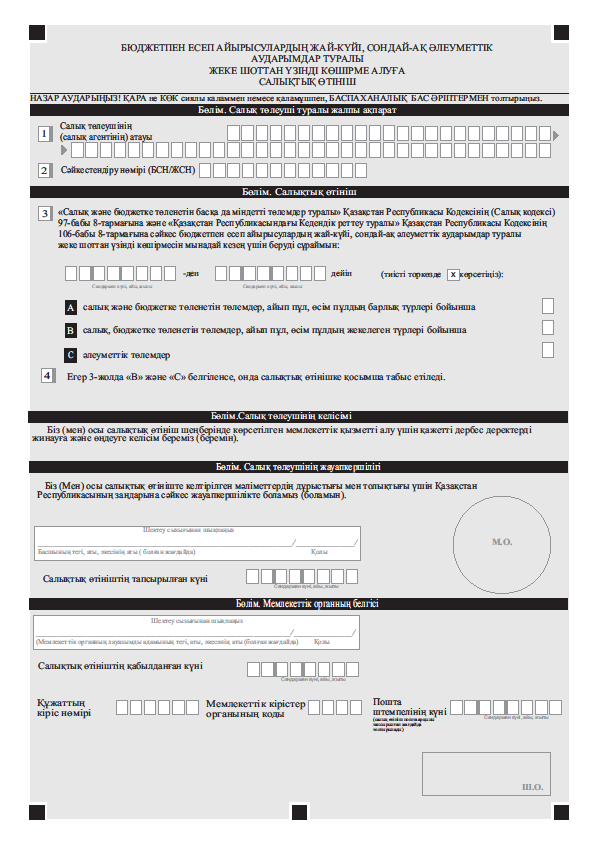 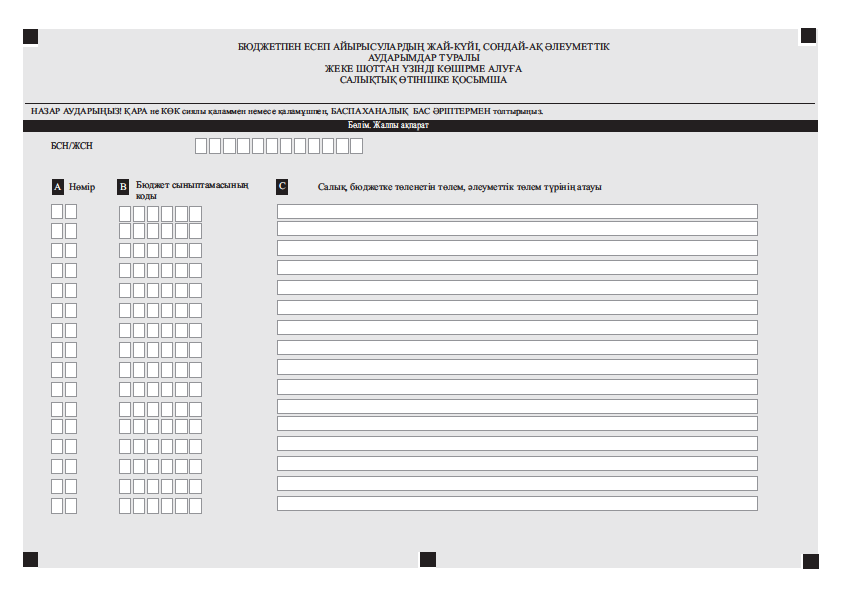 